2022年2月　英会話サロン “English Café” 　　月会費：10,000円（月5回）12,000円 (取り放題）　or 1回3,000円Sun.Mon.Tue.Tue.Wed.ThursFri.Fri.Sat.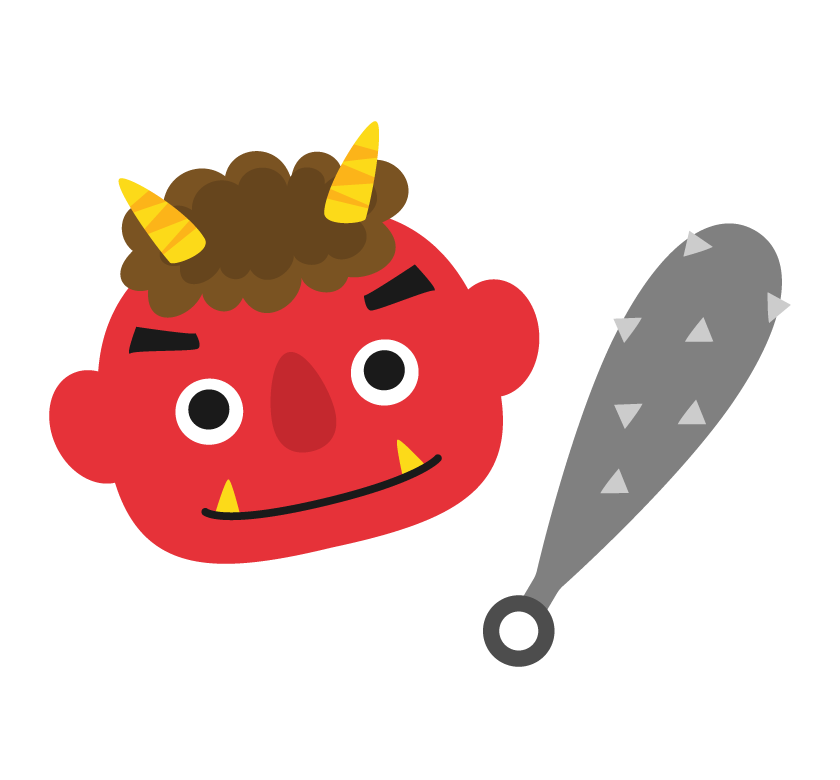 110:00 – 11:30 英会話(B/C)  　　　　　　　　   Stephen19:30-21:00 お仕事帰りの英会話　Stephen110:00 – 11:30 英会話(B/C)  　　　　　　　　   Stephen19:30-21:00 お仕事帰りの英会話　Stephen210:00 – 11:30  英会話(A)    Stephen11:30 – 13:00  英会話(B/C)  Stephen310:00 – 11:30 英会話(B/C)  Sam410:00 – 11:30  英会話(A)    Sam11:30 – 13:00  英会話(B/C)  Sam410:00 – 11:30  英会話(A)    Sam11:30 – 13:00  英会話(B/C)  Sam516:00 – 17:30  IanBusiness English Café6         78　10:00 – 11:30 英会話(B/C)  　　　　　　　　   Stephen19:30-21:00 お仕事帰りの英会話　Stephen　910:00 – 11:30  英会話(A)    Stephen11:30 – 13:00  英会話(B/C)  Stephen   910:00 – 11:30  英会話(A)    Stephen11:30 – 13:00  英会話(B/C)  Stephen   1010:00 – 11:30 英会話(B/C)  Sam11 National Foundation Day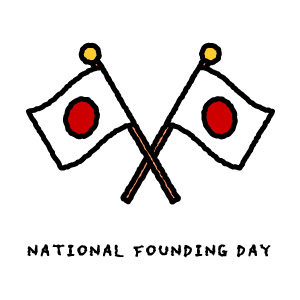 11 National Foundation Day1216:00 – 17:30  IanBusiness English Café1314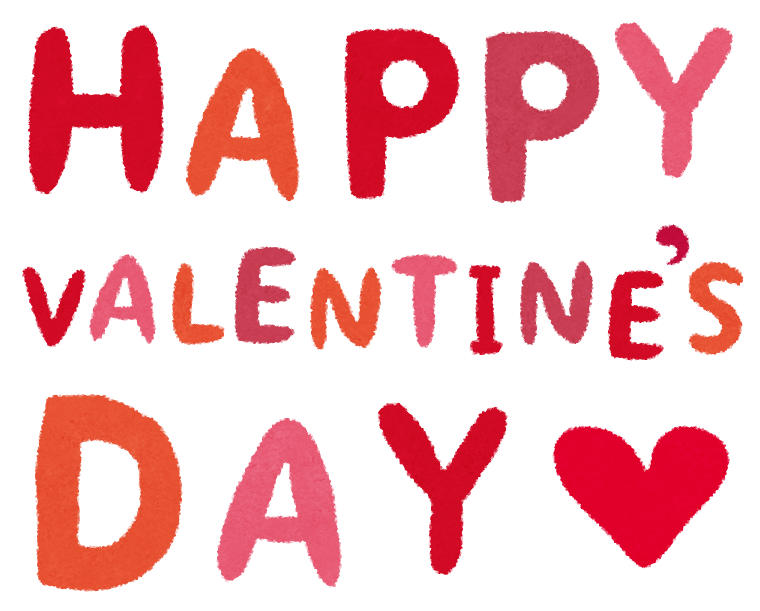 1510:00 – 11:30 英会話(B/C)  　　　　　　　　   Stephen19:30-21:00 お仕事帰りの英会話　Stephen 1610:00 – 11:30  英会話(A)   Stephen11:30 – 13:00  英会話(B/C) Stephen 1610:00 – 11:30  英会話(A)   Stephen11:30 – 13:00  英会話(B/C) Stephen 1710:00 – 11:30 英会話(B/C)  Sam1810:00 – 11:30  英会話(A)    Sam11:30 – 13:00  英会話(B/C)  Sam1916:00 – 17:30  IanBusiness English Café1916:00 – 17:30  IanBusiness English Café1916:00 – 17:30  IanBusiness English Café20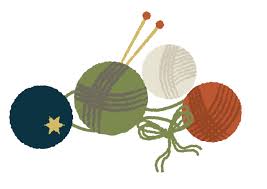 212210:00 – 11:30 英会話(B/C)  　　　　　　　　   Stephen19:30-21:00 お仕事帰りの英会話　Stephen23 Emperor’s Birthday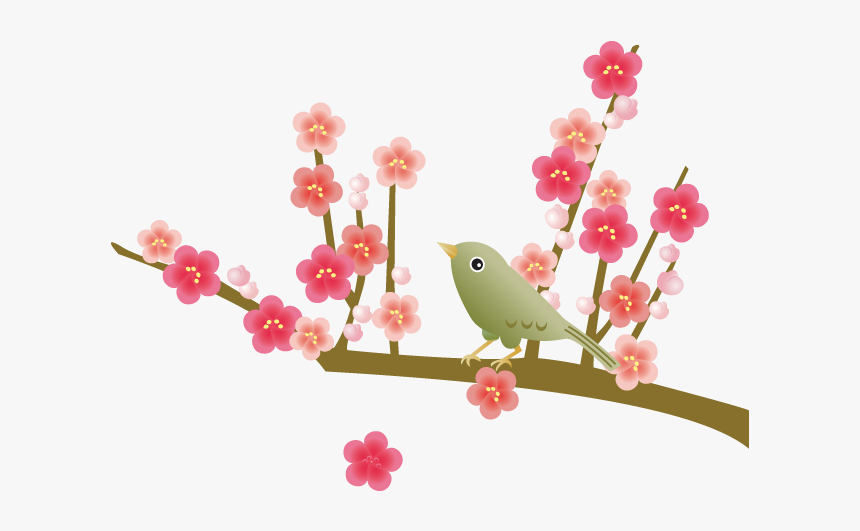 23 Emperor’s Birthday2410:00 – 11:30 英会話(B/C)  Sam2510:00 – 11:30  英会話(A)    Sam11:30 – 13:00  英会話(B/C)  Sam2510:00 – 11:30  英会話(A)    Sam11:30 – 13:00  英会話(B/C)  Sam2616:00 – 17:30  IanBusiness English Café27　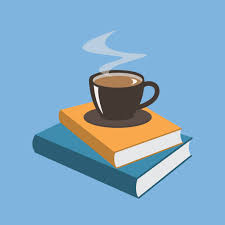 28お知らせ：1)  Gospel/Session　   まん延防止のガイドラインに従い、2月のイベントをお休みさせていただく事になりました。　3月に、再開できますように！2)  Jazz Class　(w/Mari Itohara):  予定通り、土曜日に開催しています。　　　　　3)  英語作文・論文の添削指導を希望されます方は伊藤まで。　　　　　　　　　　　　　　　お知らせ：1)  Gospel/Session　   まん延防止のガイドラインに従い、2月のイベントをお休みさせていただく事になりました。　3月に、再開できますように！2)  Jazz Class　(w/Mari Itohara):  予定通り、土曜日に開催しています。　　　　　3)  英語作文・論文の添削指導を希望されます方は伊藤まで。　　　　　　　　　　　　　　　お知らせ：1)  Gospel/Session　   まん延防止のガイドラインに従い、2月のイベントをお休みさせていただく事になりました。　3月に、再開できますように！2)  Jazz Class　(w/Mari Itohara):  予定通り、土曜日に開催しています。　　　　　3)  英語作文・論文の添削指導を希望されます方は伊藤まで。　　　　　　　　　　　　　　　お知らせ：1)  Gospel/Session　   まん延防止のガイドラインに従い、2月のイベントをお休みさせていただく事になりました。　3月に、再開できますように！2)  Jazz Class　(w/Mari Itohara):  予定通り、土曜日に開催しています。　　　　　3)  英語作文・論文の添削指導を希望されます方は伊藤まで。　　　　　　　　　　　　　　　お知らせ：1)  Gospel/Session　   まん延防止のガイドラインに従い、2月のイベントをお休みさせていただく事になりました。　3月に、再開できますように！2)  Jazz Class　(w/Mari Itohara):  予定通り、土曜日に開催しています。　　　　　3)  英語作文・論文の添削指導を希望されます方は伊藤まで。　　　　　　　　　　　　　　　お知らせ：1)  Gospel/Session　   まん延防止のガイドラインに従い、2月のイベントをお休みさせていただく事になりました。　3月に、再開できますように！2)  Jazz Class　(w/Mari Itohara):  予定通り、土曜日に開催しています。　　　　　3)  英語作文・論文の添削指導を希望されます方は伊藤まで。　　　　　　　　　　　　　　　お知らせ：1)  Gospel/Session　   まん延防止のガイドラインに従い、2月のイベントをお休みさせていただく事になりました。　3月に、再開できますように！2)  Jazz Class　(w/Mari Itohara):  予定通り、土曜日に開催しています。　　　　　3)  英語作文・論文の添削指導を希望されます方は伊藤まで。　　　　　　　　　　　　　　　